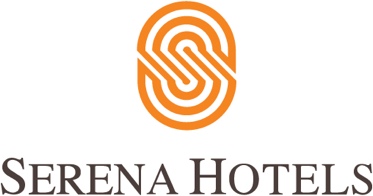 Corporate26th March, 2022IslamabadSerena Hotels & Rawalpindi Golf Club Invitational Golf TournamentISLAMABAD:  Serena Hotels and Rawalpindi Golf Club (RGC) hosted the Annual Invitational Golf Tournament at Rawalpindi Golf Club on Saturday, under its Sports Diplomacy initiative, as a part of Islamabad Serena Hotels’ 20 year anniversary. The 18-hole tournament culminated with an awards ceremony in the afternoon.More than 70 golf aficionados from the military high command, diplomatic corps, foreign dignitaries, corporate and business sectors, as well as women golfers, attended the tournament. Former Air Chief Marshal Mujahid Anwar Khan and Former Chief of Naval Staff Admiral Mohammad Asif Sandila graced the event with their presence.Mr. Aziz Boolani, CEO of Serena Hotels South & Central Asia, appreciated the golfers for taking part in the tournament. This match was arranged as a part of Islamabad Serena Hotels'  20th anniversary festivities, he said. He also expressed gratitude to the RGC and the attendees for their active engagement and excellent turnout.He spoke about how the Serena Hotels' Sports Diplomacy Initiative had become an important part of the company's efforts to strengthen ties with communities by giving them a platform to interact with one another; while also improving teamwork, communication skills, and leadership, while fostering a healthy, active lifestyle.The dignitaries and participants expressed their pleasure at the chance of competing in the pleasant environs of the Rawalpindi Golf Club on a bright sunny day.Under its Sports and Adventure Diplomacy banners, Serena Hotels frequently organises and sponsors numerous athletic activities such as squash, tennis, hiking, polo, skiing, and many others to  provide a supportive environment for our nation’s talented sports enthusiasts to flourish and excel.